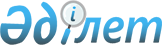 О внесении изменений в решение Усть-Каменогорского городского маслихата от 27 декабря 2018 года № 38/2-VI "О бюджете города Усть-Каменогорска на 2019-2021 годы"
					
			Утративший силу
			
			
		
					Решение Усть-Каменогорского городского маслихата Восточно-Казахстанской области от 25 апреля 2019 года № 43/2-VI. Зарегистрировано Департаментом юстиции Восточно-Казахстанской области 3 мая 2019 года № 5907. Утратило силу - решением Усть-Каменогорского городского маслихата Восточно-Казахстанской области от 23 декабря 2019 года № 52/2-VI
      Сноска. Утратило силу - решением Усть-Каменогорского городского маслихата Восточно-Казахстанской области от 23.12.2019 № 52/2-VI (вводится в действие с 01.01.2020).

      Примечание РЦПИ.

      В тексте документа сохранена пунктуация и орфография оригинала.
      В соответствии со статьей 109 Бюджетного кодекса Республики Казахстан от 4 декабря 2008 года, подпунктом 1) пункта 1 статьи 6 Закона Республики Казахстан от 23 января 2001 года "О местном государственном управлении и самоуправлении в Республике Казахстан", решением Восточно-Казахстанского областного маслихата от 12 апреля 2019 года № 29/313-VI "О внесении изменений в решение Восточно-Казахстанского областного маслихата от 13 декабря 2018 года № 25/280-VI "Об областном бюджете на 2019-2021 годы" (зарегистрировано в Реестре государственной регистрации нормативных правовых актов за номером 5871), Усть-Каменогорский городской маслихат РЕШИЛ:
      1. Внести в решение Усть-Каменогорского городского маслихата от 27 декабря 2018 года № 38/2-VI "О бюджете города Усть-Каменогорска на 2019-2021 годы" (зарегистрировано в Реестре государственной регистрации нормативных правовых актов за номером 5-1-207, опубликовано в Эталонном контрольном банке нормативных правовых актов Республики Казахстан в электронном виде 16 января 2019 года) следующие изменения:
      пункт 1 изложить в следующей редакции:
      "1. Утвердить бюджет города на 2019-2021 годы согласно приложениям 1, 2 и 3 соответственно, в том числе на 2019 год в следующих объемах:
      1) доходы – 59 650 220,2 тысяч тенге:
      налоговые поступления – 20 504 503,7 тысяч тенге;
      неналоговые поступления – 846 803,1 тысяч тенге;
      поступления от продажи основного капитала – 5 514 934,4 тысяч тенге;
      поступления трансфертов – 32 783 979,0 тысяч тенге;
      2) затраты – 59 645 370,9 тысяч тенге;
      3) чистое бюджетное кредитование – -300 000,0 тысяч тенге:
      бюджетные кредиты – 0,0;
      погашение бюджетных кредитов – 300 000,0 тысяч тенге;
      4) сальдо по операциям с финансовыми активами – 145 986,0 тысяч тенге:
      приобретение финансовых активов – 145 986,0 тысяч тенге;
      поступления от продажи финансовых активов государства – 0,0;
      5) дефицит (профицит) бюджета –158 863,3 тысяч тенге;
      6) финансирование дефицита (использование профицита) бюджета – -158 863,3 тысяч тенге;
      поступление займов – 5 416 283,8 тысяч тенге;
      погашение займов – 5 577 690,4 тысяч тенге;
      используемые остатки бюджетных средств – 2 543,3 тысяч тенге.";
      пункт 3 изложить в следующей редакции:
      "3. Утвердить резерв местного исполнительного органа города Усть-Каменогорска на 2019 год в сумме 107 730,0 тысяч тенге.";
      пункт 4 изложить в следующей редакции:
      "4. Принять к исполнению нормативы распределения доходов на 2019 год, в соответствии с решением Восточно-Казахстанского областного маслихата от 12 апреля 2019 года № 29/313-VI "О внесении изменений в решение Восточно-Казахстанского областного маслихата от 13 декабря 2018 года № 25/280-VI "Об областном бюджете на 2019-2021 годы" (зарегистрировано в Реестре государственной регистрации нормативных правовых актов за номером 5871):
      1) индивидуальный подоходный налог с доходов, облагаемых у источника выплаты – 26,6 %;
      2) социальный налог – 26,6 %.";
      приложение 1 к указанному решению изложить в новой редакции согласно приложению к настоящему решению.
      2. Настоящее решение вводится в действие с 1 января 2019 года. Бюджет города Усть-Каменогорска на 2019 год
					© 2012. РГП на ПХВ «Институт законодательства и правовой информации Республики Казахстан» Министерства юстиции Республики Казахстан
				
      Председатель сессии

М. Бахыт

      Секретарь городского маслихата

А. Светаш
Приложение к решению 
Усть-Каменогорского 
городского маслихата 
от 25 апреля 2019 года 
№ 43/2-VIПриложение 1 к решению 
Усть-Каменогорского 
городского маслихата 
от 27 декабря 2018 года 
№ 38/2-VI
Категория
Категория
Категория
Категория
Всего доходы (тысяч тенге)
Класс
Класс
Класс
Всего доходы (тысяч тенге)
Подкласс 
Подкласс 
Всего доходы (тысяч тенге)
Наименование
Всего доходы (тысяч тенге)
1
2
3
4
5
I. ДОХОДЫ
59 650 220,2
1
Налоговые поступления
20 504 503,7
01
Подоходный налог
8 214 523,8
2
Индивидуальный подоходный налог
8 214 523,8
03
Социальный налог
4 820 957,9
1
Социальный налог
4 820 957,9
04
Налоги на собственность
5 883 690,0
1
Налоги на имущество
3 413 037,0
3
Земельный налог
668 061,0
4
Налог на транспортные средства
1 802 317,0
5
Единый земельный налог
275,0
05
Внутренние налоги на товары, работы и услуги
1 103 461,0
2
Акцизы
244 738,0
3
Поступления за использование природных и других ресурсов
215 000,0
4
Сборы за ведение предпринимательской и профессиональной деятельности 
621 723,0
5
Налог на игорный бизнес
22 000,0
07
Прочие налоги
294,0
1
Прочие налоги
294,0
08
Обязательные платежи, взимаемые за совершение юридически значимых действий и (или) выдачу документов уполномоченными на то государственными органами или должностными лицами
481 577,0
1
Государственная пошлина
481 577,0
2
Неналоговые поступления
846 803,1
01
Доходы от государственной собственности
183 404,0
1
Поступления части чистого дохода государственных предприятий
1 269,0
4
Доходы на доли участия в юридических лицах, находящиеся в государственной собственности
64,0
5
Доходы от аренды имущества, находящегося в государственной собственности
182 071,0
03
Поступления денег от проведения государственных закупок, организуемых государственными учреждениями, финансируемыми из государственного бюджета
10 350,0
1
Поступления денег от проведения государственных закупок, организуемых государственными учреждениями, финансируемыми из государственного бюджета
10 350,0
04
Штрафы, пени, санкции, взыскания, налагаемые государственными учреждениями, финансируемыми из государственного бюджета, а также содержащимися и финансируемыми из бюджета (сметы расходов) Национального Банка Республики Казахстан 
8 215,0
1
Штрафы, пени, санкции, взыскания, налагаемые государственными учреждениями, финансируемыми из государственного бюджета, а также содержащимися и финансируемыми из бюджета (сметы расходов) Национального Банка Республики Казахстан
8 215,0
06
Прочие неналоговые поступления
644 834,1
1
Прочие неналоговые поступления
644 834,1
3
Поступления от продажи основного капитала
5 514 934,4
01
Продажа государственного имущества, закрепленного за государственными учреждениями
5 294 934,4
1
Продажа государственного имущества, закрепленного за государственными учреждениями
5 294 934,4
03
Продажа земли и нематериальных активов
220 000,0
1
Продажа земли 
169 000,0
2
Продажа нематериальных активов
51 000,0
4
Поступления трансфертов 
32 783 979,0
02
Трансферты из вышестоящих органов государственного управления
32 783 979,0
2
Трансферты из областного бюджета
32 783 979,0
Функциональная группа
Функциональная группа
Функциональная группа
Функциональная группа
Всего затраты (тысяч тенге)
Администратор бюджетных программ
Администратор бюджетных программ
Администратор бюджетных программ
Всего затраты (тысяч тенге)
Бюджетная программа
Бюджетная программа
Всего затраты (тысяч тенге)
Наименование
Всего затраты (тысяч тенге)
1
2
3
4
5
II. ЗАТРАТЫ
59 645 370,9
01
Государственные услуги общего характера
713 742,9
112
Аппарат маслихата района (города областного значения)
32 466,0
001
Услуги по обеспечению деятельности маслихата района (города областного значения)
31817,0
003
Капитальные расходы государственного органа
649,0
122
Аппарат акима района (города областного значения)
235 431,4
001
Услуги по обеспечению деятельности акима района
 (города областного значения)
200 489,0
003
Капитальные расходы государственного органа
34 942,4
452
Отдел финансов района (города областного значения)
126 557,8
001
Услуги по реализации государственной политики в области исполнения бюджета и управления коммунальной собственностью района (города областного значения)
52 408,6
003
Проведение оценки имущества в целях налогообложения
16 319,2
010
Приватизация, управление коммунальным имуществом, постприватизационная деятельность и регулирование споров, связанных с этим 
1 080,0
028
Приобретение имущества в коммунальную собственность
56 750,0
453
Отдел экономики и бюджетного планирования района (города областного значения)
150 598,3
001
Услуги по реализации государственной политики в области формирования и развития экономической политики, системы государственного планирования
148 702,3
004
Капитальные расходы государственного органа
1 000,0
061
Экспертиза и оценка документации по вопросам бюджетных инвестиций и государственно-частного партнерства, в том числе концессии
896,0
458
Отдел жилищно-коммунального хозяйства, пассажирского транспорта и автомобильных дорог района (города областного значения)
68 689,4
001
Услуги по реализации государственной политики на местном уровне в области жилищно-коммунального хозяйства, пассажирского транспорта и автомобильных дорог
68 689,4
467
Отдел строительства района (города областного значения)
100 000,0
040
Развитие объектов государственных органов
100 000,0
02
Оборона
33 430,0
122
Аппарат акима района (города областного значения)
33 430,0
005
Мероприятия в рамках исполнения всеобщей воинской обязанности
33 430,0
03
Общественный порядок, безопасность, правовая, судебная, уголовно-исполнительная деятельность
137 641,1
458
Отдел жилищно-коммунального хозяйства, пассажирского транспорта и автомобильных дорог района (города областного значения)
112 518,0
021
Обеспечение безопасности дорожного движения в населенных пунктах
112 518,0
499
Отдел регистрации актов гражданского состояния района (города областного значения)
25 123,1
001
Услуги по реализации государственной политики на местном уровне в области регистрации актов гражданского состояния
25 123,1
04
Образование
18 443 623,8
464
Отдел образования района (города областного значения)
15 558 828,4
001
Услуги по реализации государственной политики на местном уровне в области образования 
33 519,0
003
Общеобразовательное обучение
9 828 965,7
005
Приобретение и доставка учебников, учебно-методических комплексов для государственных учреждений образования района (города областного значения)
421 414,0
006
Дополнительное образование для детей 
725 950,0
009
Обеспечение деятельности организаций дошкольного воспитания и обучения
1 813 028,0
015
Ежемесячная выплата денежных средств опекунам (попечителям) на содержание ребенка-сироты (детей-сирот), и ребенка (детей), оставшегося без попечения родителей
115 488,0
022
Выплата единовременных денежных средств казахстанским гражданам, усыновившим (удочерившим) ребенка (детей)-сироту и ребенка (детей), оставшегося без попечения родителей
2 706,0
023
Методическая работа
65 009,0
040
Реализация государственного образовательного заказа в дошкольных организациях образования
2 156 148,0
067
Капитальные расходы подведомственных государственных учреждений и организаций
396 600,7
465
Отдел физической культуры и спорта района (города областного значения)
174 239,7
017
Дополнительное образование для детей и юношества по спорту
174 239,7
467
Отдел строительства района (города областного значения)
2 710 555,7
024
Строительство и реконструкция объектов начального, основного среднего и общего среднего образования
2 710 555,7
06
Социальная помощь и социальное обеспечение
1 925 265,3
451
Отдел занятости и социальных программ района (города областного значения)
1 880 193,3
001
Услуги по реализации государственной политики на местном уровне в области обеспечения занятости и реализации социальных программ для населения
84 116,7
002
Программа занятости
390 592,2
004
Оказание социальной помощи на приобретение топлива специалистам здравоохранения, образования, социального обеспечения, культуры, спорта и ветеринарии в сельской местности в соответствии с законодательством Республики Казахстан
2 873,0
005
Государственная адресная социальная помощь
57 307,0
006
Оказание жилищной помощи
15 900,0
007
Социальная помощь отдельным категориям нуждающихся граждан по решениям местных представительных органов
568 580,0
010
Материальное обеспечение детей-инвалидов, воспитывающихся и обучающихся на дому
12 272,0
011
Оплата услуг по зачислению, выплате и доставке пособий и других социальных выплат
8 413,0
013
Социальная адаптация лиц, не имеющих определенного местожительства
79 352,4
015
Территориальные центры социального обслуживания пенсионеров и инвалидов
266 391,4
017
Обеспечение нуждающихся инвалидов обязательными гигиеническими средствами и предоставление услуг специалистами жестового языка, индивидуальными помощниками в соответствии с индивидуальной программой реабилитации инвалида
140 944,4
023
Обеспечение деятельности центров занятости населения
93 436,0
028
Услуги лицам из групп риска, попавшим в сложную ситуацию вследствие насилия или угрозы насилия
2 002,0
050
Обеспечение прав и улучшение качества жизни инвалидов в Республике Казахстан
156 315,2
054
Размещение государственного социального заказа в неправительственных организациях
1 698,0
464
Отдел образования района (города областного значения)
45 072,0
008
Социальная поддержка обучающихся и воспитанников организаций образования очной формы обучения в виде льготного проезда на общественном транспорте (кроме такси) по решению местных представительных органов
30 000,0
030
Содержание ребенка (детей), переданного патронатным воспитателям
15 072,0
07
Жилищно-коммунальное хозяйство
26 662 415,4
458
Отдел жилищно-коммунального хозяйства, пассажирского транспорта и автомобильных дорог района (города областного значения)
4 552 621,5
002
Изъятие, в том числе путем выкупа земельных участков для государственных надобностей и связанное с этим отчуждение недвижимого имущества
182 606,2
003
Организация сохранения государственного жилищного фонда
88 044,2
015
Освещение улиц в населенных пунктах
669 619,6
016
Обеспечение санитарии населенных пунктов
73 349,1
017
Содержание мест захоронений и захоронение безродных
16 428,5
018
Благоустройство и озеленение населенных пунктов
1 856 729,3
028
Развитие коммунального хозяйства
908,6
029
Развитие системы водоснабжения и водоотведения 
123 932,4
033
Проектирование, развитие и (или) обустройство инженерно-коммуникационной инфраструктуры
1 000,0
048
Развитие благоустройства городов и населенных пунктов
634 505,0
058
Развитие системы водоснабжения и водоотведения в сельских населенных пунктах
905 498,6
467
Отдел строительства района (города областного значения)
22 063 934,1
003
Проектирование и (или) строительство, реконструкция жилья коммунального жилищного фонда
5 681 296,8
004
Проектирование, развитие и (или) обустройство инженерно-коммуникационной инфраструктуры
16 095 681,3
007
Развитие благоустройства городов и населенных пунктов
286 856,0
098
Приобретение жилья коммунального жилищного фонда
100,0
491
Отдел жилищных отношений района (города областного значения)
45 859,8
001
Услуги по реализации государственной политики на местном уровне в области жилищного фонда
43 859,8
005
Организация сохранения государственного жилищного фонда
2 000,0
08
Культура, спорт, туризм и информационное пространство
813 574,0
455
Отдел культуры и развития языков района (города областного значения)
405 732,4
001
Услуги по реализации государственной политики на местном уровне в области развития языков и культуры
24 136,8
003
Поддержка культурно-досуговой работы
197 924,7
006
Функционирование районных (городских) библиотек
152 303,4
007
Развитие государственного языка и других языков народа Казахстана
31 367,5
456
Отдел внутренней политики района (города областного значения)
161 202,6
001
Услуги по реализации государственной политики на местном уровне в области информации, укрепления государственности и формирования социального оптимизма граждан
33 700,6
002
Услуги по проведению государственной информационной политики
86 951,0
003
Реализация мероприятий в сфере молодежной политики
40 551,0
465
Отдел физической культуры и спорта района (города областного значения)
246 639,0
001
Услуги по реализации государственной политики на местном уровне в сфере физической культуры и спорта
21 699,0
005
Развитие массового спорта и национальных видов спорта 
180 982,0
006
Проведение спортивных соревнований на районном (города областного значения) уровне
16 261,0
007
Подготовка и участие членов сборных команд района (города областного значения) по различным видам спорта на областных спортивных соревнованиях
27 697,0
10
Сельское, водное, лесное, рыбное хозяйство, особо охраняемые природные территории, охрана окружающей среды и животного мира, земельные отношения
126 607,9
463
Отдел земельных отношений района (города областного значения)
53 916,5
001
Услуги по реализации государственной политики в области регулирования земельных отношений на территории района (города областного значения)
53 916,5
474
Отдел сельского хозяйства и ветеринарии района (города областного значения)
72 691,4
001
Услуги по реализации государственной политики на местном уровне в сфере сельского хозяйства и ветеринарии
38 225,4
005
Обеспечение функционирования скотомогильников (биотермических ям)
1 900,0
007
Организация отлова и уничтожения бродячих собак и кошек
13 000,0
008
Возмещение владельцам стоимости изымаемых и уничтожаемых больных животных, продуктов и сырья животного происхождения
1 652,0
012
Проведение мероприятий по идентификации сельскохозяйственных животных
3 074,0
013
Проведение противоэпизоотических мероприятий
14 840,0
11
Промышленность, архитектурная, градостроительная и строительная деятельность
107 130,0
467
Отдел строительства района (города областного значения)
58 806,0
001
Услуги по реализации государственной политики на местном уровне в области строительства
58 806,0
468
Отдел архитектуры и градостроительства района (города областного значения)
48 324,0
001
Услуги по реализации государственной политики в области архитектуры и градостроительства на местном уровне 
48 324,0
12
Транспорт и коммуникации
8 568 372,6
458
Отдел жилищно-коммунального хозяйства, пассажирского транспорта и автомобильных дорог района (города областного значения)
8 568 372,6
022
Развитие транспортной инфраструктуры
5 457 575,2
023
Обеспечение функционирования автомобильных дорог
1 660 797,4
024
Организация внутрипоселковых (внутригородских), пригородных и внутрирайонных общественных пассажирских перевозок
250 000,0
045
Капитальный и средний ремонт автомобильных дорог районного значения и улиц населенных пунктов
1 200 000,0
13
Прочие
1 387 611,4
452
Отдел финансов района (города областного значения)
107 730,0
012
Резерв местного исполнительного органа района (города областного значения) 
107 730,0
458
Отдел жилищно-коммунального хозяйства, пассажирского транспорта и автомобильных дорог района (города областного значения)
645 414,0
043
Развитие инженерной инфраструктуры в рамках Программы развития регионов до 2020 года
645 414,0
464
Отдел образования района (города областного значения)
579 957,0
096
Выполнение государственных обязательств по проектам государственно-частного партнерства
579 957,0
469
Отдел предпринимательства района (города областного значения)
54 510,4
001
Услуги по реализации государственной политики на местном уровне в области развития предпринимательства
39 350,4
003
Поддержка предпринимательской деятельности
15 000,0
004
Капитальные расходы государственного органа
160,0
14
Обслуживание долга
44 139,6
452
Отдел финансов района (города областного значения)
44 139,6
013
Обслуживание долга местных исполнительных органов по выплате вознаграждений и иных платежей по займам из областного бюджета
44 139,6
15
Трансферты
681 816,9
452
Отдел финансов района (города областного значения)
681 816,9
006
Возврат неиспользованных (недоиспользованных) целевых трансфертов
59 166,9
024
Целевые текущие трансферты из нижестоящего бюджета на компенсацию потерь вышестоящего бюджета в связи с изменением законодательства
622 650,0
III. ЧИСТОЕ БЮДЖЕТНОЕ КРЕДИТОВАНИЕ
-300 000,0
Бюджетные кредиты
0,0
5
Погашение бюджетных кредитов
300 000,0
01
Погашение бюджетных кредитов
300 000,0
1
Погашение бюджетных кредитов, выданных из государственного бюджета
300 000,0
IV. САЛЬДО ПО ОПЕРАЦИЯМ С ФИНАНСОВЫМИ АКТИВАМИ
145 986,0
Приобретение финансовых активов
145 986,0
458
Отдел жилищно-коммунального хозяйства, пассажирского транспорта и автомобильных дорог района (города областного значения)
145 986,0
065
Формирование или увеличение уставного капитала юридических лиц
145 986,0
Поступления от продажи финансовых активов государства
0,0
V. ДЕФИЦИТ (ПРОФИЦИТ) БЮДЖЕТА 
158 863,3
VI. ФИНАНСИРОВАНИЕ ДЕФИЦИТА БЮДЖЕТА (ИСПОЛЬЗОВАНИЕ ПРОФИЦИТА)
-158 863,3
7
Поступления займов
5 416 283,8
01
Внутренние государственные займы
5 416 283,8
2
Договоры займа
5 416 283,8
16
Погашение займов
5 577 690,4
452
Отдел финансов района (города областного значения)
5 577 690,4
008
Погашение долга местного исполнительного органа перед вышестоящим бюджетом
5 577 690,4
8
Используемые остатки бюджетных средств
2 543,3
01
Остатки бюджетных средств
2 543,3
1
Свободные остатки бюджетных средств
2 543,3